2021第十一屆兒童氣喘營報名表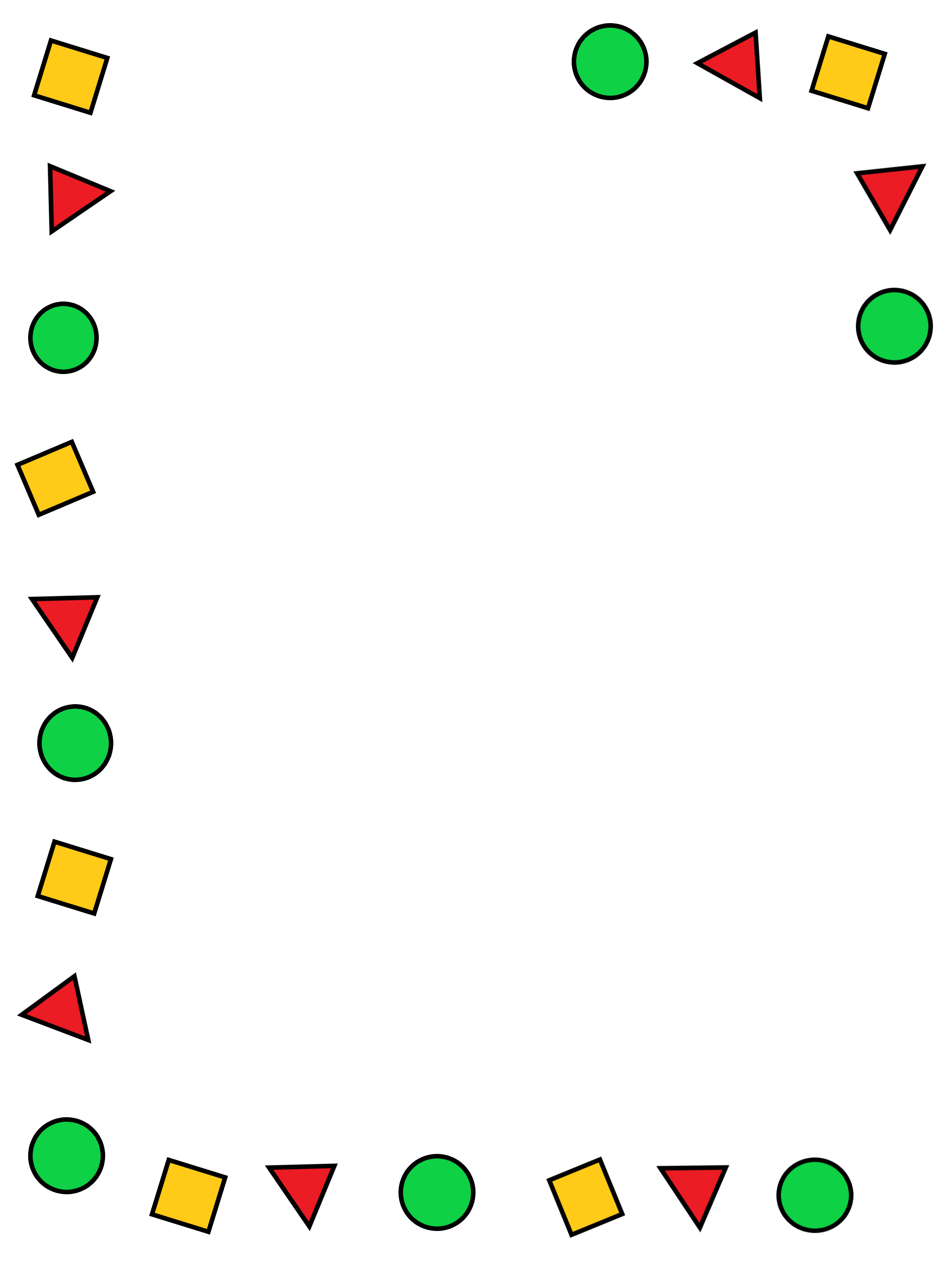 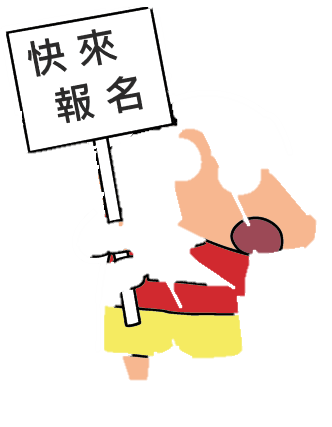 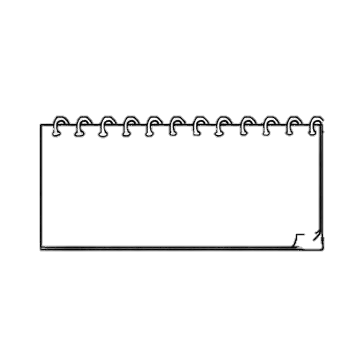 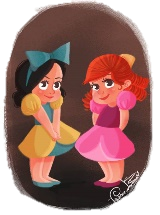 上車地點勾選：□ 自行接送□ 漢民國小□ 高醫大同盟路校門口請繳交至各國小保健室 護士阿姨